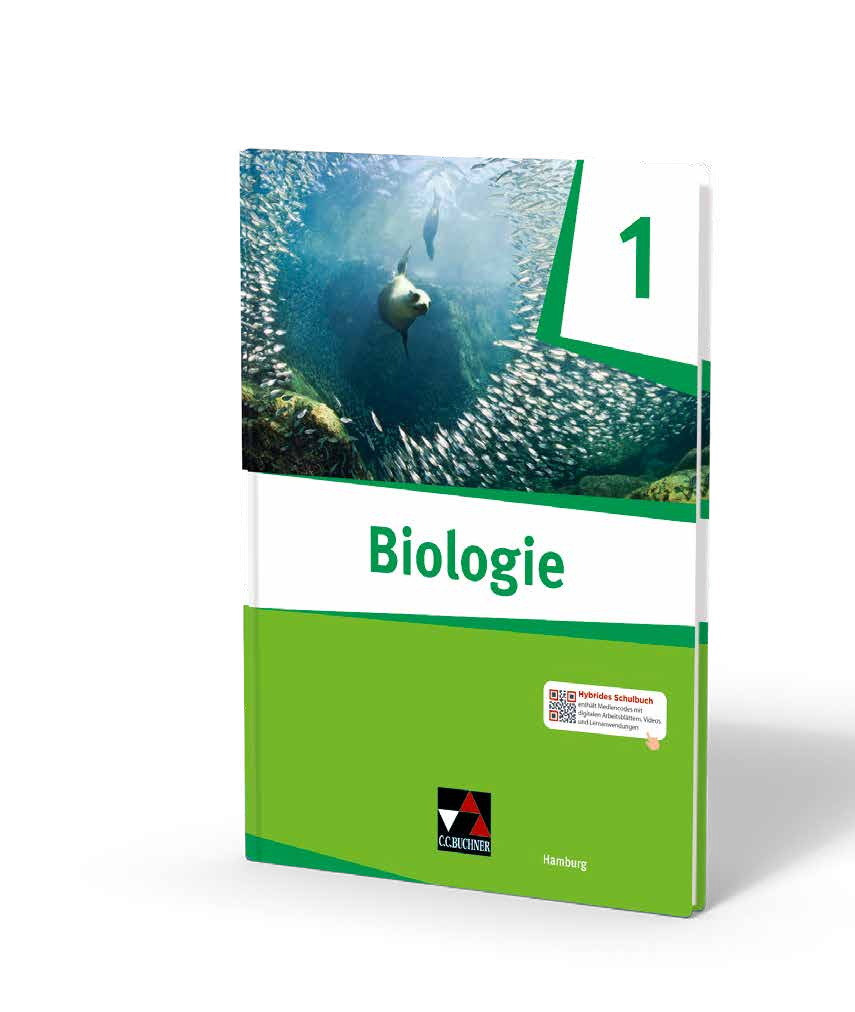 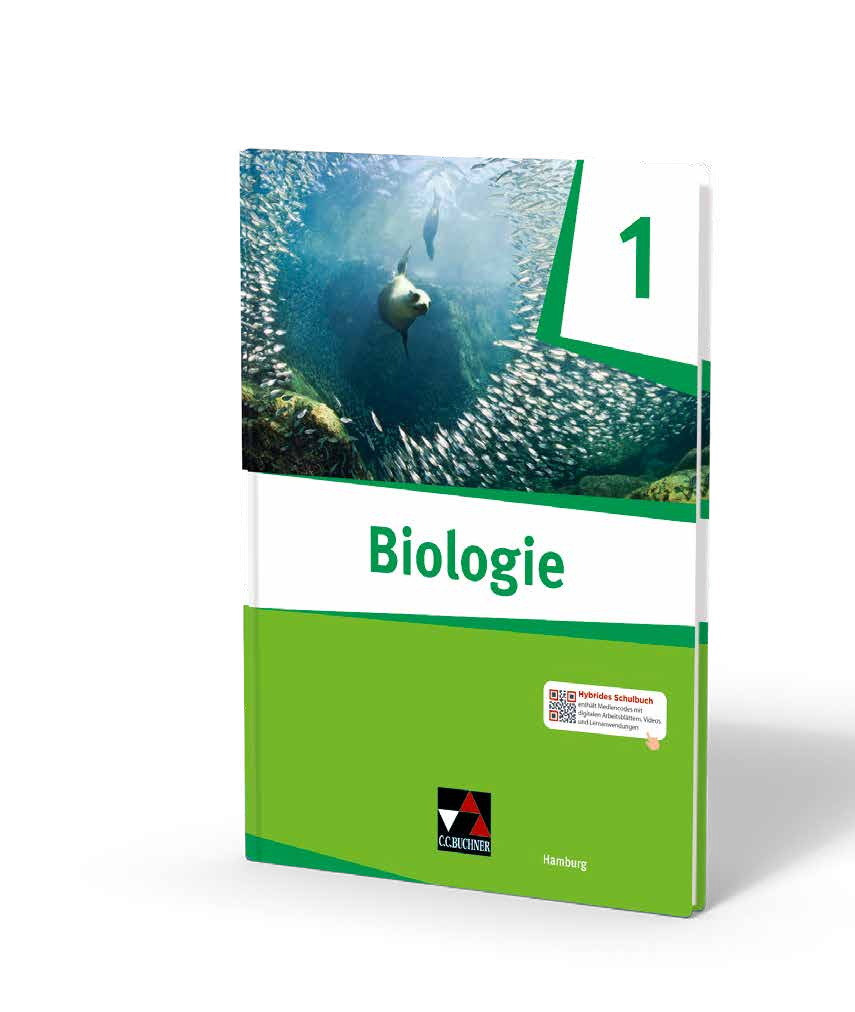 Synopse fürBiologiezum aktuellen Bildungsplan in Hamburg ISBN 978-3-661-03027-2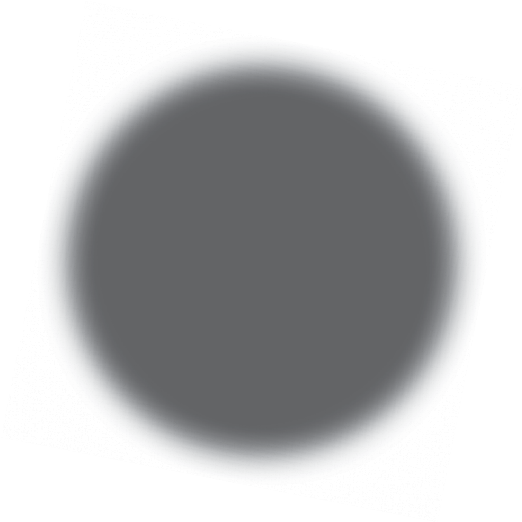 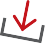 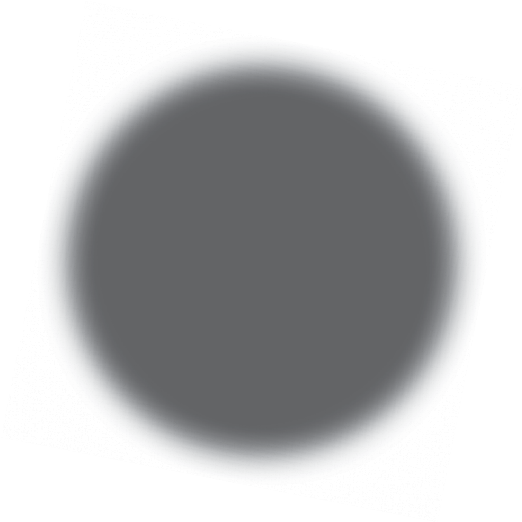 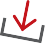 Inhalte und fachliche Prozesse – Bildungsplan vs. SchulbuchDiese Synopse vergleicht den aktuellen Hamburger Bildungsplan mit dem Lehrwerk Biologie 1.Lernen im Fach BiologieZu einer naturwissenschaftlichen Grundbildung tragen laut Bildungsplan des Gymnasiums der Se- kundarstufe I die drei Fächer Biologie, Chemie und Physik gleichermaßen durch ihre spezifischen Per- spektiven bei. Der spezifische Beitrag der Biologie liegt dabei in der Auseinandersetzung mit dem Lebendigen. Biologische Erkenntnisse leisten aber auch für die Gesundheitsförderung und Umwelt- bildung einen wichtigen Beitrag. In den Rahmen- plänen der Fächer Biologie, Chemie und Physik und auch im vorliegenden Lehrwerk Biologie 1 sind die überarbeiteten Bildungsstandards der KMK berück- sichtigt.Didaktische GrundsätzeLernwirksamer naturwissenschaftlicher Unterricht ist weiter laut Bildungsplan neben generischen Merkmalen durch kognitiv aktivierende Lernein- heiten gekennzeichnet. Schülerinnen und Schüler werden angeregt, über relevante, und kognitiv her- ausfordernde Inhalte und Vorgehensweisen nachzu- denken, eigene Vorstellungen zu hinterfragen, neue Erkenntnisse anzuwenden und Inhalte zueinander in Beziehung zu setzen. Lernwirksamer naturwis- senschaftlicher Unterricht zeichnet darüber hinaus durch die folgenden didaktischen Grundsätze aus, die im Lehrwerk Biologie 1 durchgehend angewen- det werden:Strukturierung durch BasiskonzepteDie Bildungsstandards für den mittleren Bildungs- abschluss (KMK, in Vorbereitung) benennen für alle naturwissenschaftlichen Fächer zentrale übergeord- nete Konzepte der Biologie bzw. Chemie bzw. Phy- sik. Diese sogenannten Basiskonzepte sind über vie- le Beispiele, Phänomene und Sachverhalte hinweg erklärungswirksam und verbinden mehrere zentrale Zusammenhänge oder Ideen. Zu den Basiskonzep- ten gehören: Struktur und Funktion, Stoff- und Ener- gieumwandlung, Information und Kommunikation, Steuerung und Regelung, Individuelle Entwicklung und Evolutive Entwicklung.Basiskonzepte haben eine wichtige didaktische Funktion für den Lernprozess und unterstützen Schülerinnen und Schüler neue Inhalte einzuord- nen. Sie sind im Lehrwerk Biologie 1 strukturierend in den jeweiligen Kapiteln gelb hinterlegt und damit hilfreich für den Lernprozess der Schülerinnen und Schüler. Darüber hinaus können diese mit bereits bekannten Inhalten vertikal oder horizontal ver- netzt werden und somit kommt das Herstellen von Zusammenhängen zwischen Inhalten anhand von Basiskonzepten explizit vor. Schülerinnen und Schü- ler bekommen im Lehrwerk Biologie 1 die Gelegen- heit, Basiskonzepte über einzelne Themen oder spezifische Kontexte hinweg anzuwenden.Naturwissenschaftliche Denk- und ArbeitsweisenNeben Inhalten sind Naturwissenschaften durch spezifische Denk- und Arbeitsweisen gekennzeich- net (z. B. vermuten, messen, Versuche planen und umsetzen, analysieren von Daten und evidenzba- siertes argumentieren). Es gibt nicht die eine Uni- versalmethode in den Naturwissenschaften, son- dern eine Vielzahl von experimentellen, aber auch theoretischen Herangehensweisen. Im vorliegen- den Lehrwerk Biologie 1 werden diese vielfältigen Fachmethoden berücksichtigt.Lernen mit digitalen WerkzeugenDigitale Medien oder Werkzeuge können an vielen Stellen des naturwissenschaftlichen Unterrichts sinnvoll eingesetzt werden. So können digitale Me- dien enaktive (Erfassung von Sachverhalten durch eigene Handlungen), ikonische (Erfassung durch Bil- der) und symbolische Repräsentationsformen wie Text, Bild und abstrakte Darstellungen wie Formeln oder Diagramme flexibel kombinieren und in Bezug setzen. Das Lehrwerk Biologie 1 enthält über QR- und Mediencodes zahlreiche, eingebundene Inhal- te wie Arbeitsblätter, Lernanwendungen, gestufte Hilfen oder Videos, die das Verständnis fördern und einen modernen Biologieunterricht ermöglichen. Weiterhin wird vielfältiges digitales Zusatzmaterial angeboten, das optimal auf das Schulbuch abge- stimmt ist.Kompetenzen und Inhalte im Fach BiologieIn der vorliegenden Synopse werden die Inhalte des aktuellen Bildungsplans und die folgenden Kompe- tenzen den Kapiteln zugeordnet:Die Sachkompetenz der Schülerinnen und Schüler zeigt sich in der Kenntnis naturwissenschaftlicher Konzepte, Theorien und Verfahren. Die Schülerin- nen und Schüler lernen, diese zu beschreiben, zu erklären und sachgerecht zu nutzen, um fach- und alltagsbezogene Sachverhalte zu erschließen.Die Erkenntnisgewinnungskompetenz wird sichtbar in der Kenntnis naturwissenschaftlicher Denk- und Arbeitsweisen und in der Fähigkeit, diese zu be- schreiben, zu erklären, für Erkenntnisprozesse zu nutzen und deren Möglichkeiten und Grenzen zu reflektieren.Die Kommunikationskompetenz zeigt sich in der Kenntnis Fachsprache und fachtypische Darstellun- gen zu nutzen, um fachbezogene Informationen zu erschließen, adressaten- und situationsgerecht auf- zubereiten und argumentativ auszutauschen.Bewertungskompetenz äußert sich bei Schülerin- nen und Schülern in der Kenntnis von fachlichen und überfachlichen Bewertungsverfahren sowie in der Fähigkeit, mit Bewertungskriterien und Hand- lungsoptionen zu urteilen, um Entscheidungen vom persönlichen Standort aus zu treffen und Entschei- dungsprozesse zu reflektieren.Der vorliegende Band 1 Biologie deckt die folgen- den Themenbereiche in den Jahrgangsstufen 7 und 8 ab:Themenbereich 1: Lebewesen bestehen aus ZellenZellen als kleinste lebende EinheitStoff- und Energieumwandlung bei Lebewesen Themenbereich 2: Lebewesen und ihre UmweltLebensbereiche und ihre BewohnerThemenbereich 3: Systeme mehrzelliger OrganismenInfektionsabwehr und Kreislaufsysteme (Blut,Immunsystem folgt in 03028)Kapitel 1: Zelle und StoffwechselKapitel 2: Ernährung und VerdauungKapitel 3: Atmung und BlutKapitel 4: ÖkologieInhalte aus dem SchulbuchSeitenInhalteVorgaben des BildungsplansVorgaben des BildungsplansVorgaben des BildungsplansVorgaben des BildungsplansInhalte aus dem SchulbuchSeitenInhalteSachkompetenzErkenntnisgewinnungs- kompetenzKommunikationskompetenzBewertungskompetenzInhalte aus dem SchulbuchSeitenInhalteDie Schülerinnen und Schüler…Die Schülerinnen und Schüler…Die Schülerinnen und Schüler…Die Schülerinnen und Schüler…UE 1.1 Zellen – Grund- bausteine der Lebe- wesen16-23Bau der pflanzlichen und tierischen Zelle sowie von BakterienFunktionen der Zell-bestandteileerschließen biologische Phänomene strukturiert mithilfe von Basiskonzep- ten.beschreiben biologischeSachverhalte sachgerecht.strukturieren die Eigen- schaften lebender Systeme mithilfe von Basiskonzep- ten.mikroskopieren sachge- recht unter Berücksich- tigung der Sicherheits- bestimmungen.formulieren Fragestel- lungen mit Zusammen- hangshypothesen für das Beobachten und mit Unter- schiedshypothesen für das Vergleichen.erklären Phänomene durch zweckbezogenes Model- lieren zum Erforschen bio- logischer Sachverhalte.beurteilen die Gültigkeit von Modellen für das Er- klären und Voraussagen biologischer Phänomene.gehen mit Lebewesen art- gerecht unter Berücksich- tigung von Sicherheits- und Schutzbestimmungen um.untersuchen biologische Objekte unter Berücksich- tigung von Sicherheits- und Schutzbestimmungen.werten Daten aus dem Beobachten, Vergleichen und Ordnen aus und inter- pretieren die Ergebnisse kriterienbezogen.recherchieren zu bio- logischen Sachverhalten quellenbezogen und ziel- gerichtet in analogen und digitalen Medien.beziehen aussagekräftige Informationen und Daten zu biologischen Sachver- halten zum Bearbeiten von Fragestellungen ein.beurteilen den Inhalt vonArgumenten.FM Mikroskopieren22-23Herstellung mikros- kopischer Präparatemikroskopische Untersuchung von ZellpräparatenDokumentation mikroskopischer Bilder: Foto, Skizze, Zeichnungmikroskopieren sachge- recht unter Berücksichti- gung der Sicherheitsbe- stimmungen.untersuchen biologische Objekte unter Berück- sichtigung von Sicherheits- und Schutzbestimmungen.gehen mit Labormaterial und technischen Geräten sachgerecht unter Berück- sichtigung der Sicher- heitsbestimmungen um.UE 1.2 Von der Zelle zum Organismus24-29Zusammenhänge zwischen den Sys- temebenen Zelle, Gewebe, Organ und OrganismusHerstellung mikros- kopischer Präparatebeschreiben biologischeSachverhalte sachgerecht.stellen Zusammenhänge zwischen Systemebenen dar.erklären biologische Sach- verhalte mithilfe von Basiskonzepten.mikroskopieren sachge- recht unter Berücksichti- gung der Sicherheitsbe- stimmungen.untersuchen biologische Objekte unter Berück- sichtigung von Sicherheits- und Schutzbestimmungen.widerlegen oder stützen Hypothesen durch Aus- wertung und Interpreta- tion von experimentell gewonnenen Daten.überprüfen aus Modellen abgeleitete Hypothesen mit qualitativen und quantitativen Daten auch mit digitalen Werkzeugen.beschreiben biologische Sachverhalte fachsprach- lich angemessen.recherchieren zu bio- logischen Sachverhalten quellenbezogen und ziel- gerichtet in analogen und digitalen Medien.beziehen aussagekräftige Informationen und Daten zu biologischen Sachver- halten zum Bearbeiten von Fragestellungen ein.UE 1.3 Stoff- und Energieumwandlung30-42Planung, Durch- führung und Aus- wertung von Foto- syntheseversuchenVereinfachte Foto- synthese und Zell- atmung und ihre Be- deutung (Wort- und Formelgleichung)beschreiben biologischeSachverhalte sachgerecht.planen und führen Experi- mente unter Beachtung der unabhängigen und der abhängigen Variablen sowie Kontrollen auch mit digitalen Messwerterfas- sung durch.widerlegen oder stützen Hypothesen durch Aus- wertung und Interpreta- tion von experimentell gewonnenen Daten.formulieren Fragestel- lungen mit Zusammen- hangshypothesen für das Beobachten und mit Unterschiedshypothesen für das Vergleichen.planen und führen das Beobachten kriterienge- leitet, das Vergleichen und Ordnen kriterienstet auch unter Verwendung digita- ler Werkzeuge durch.werten Daten aus dem Beobachten, Vergleichen und Ordnen aus und inter- pretieren die Ergebnisse kriterienbezogen.veranschaulichen Daten si- tuations- und adressaten- gerecht mit fachtypischen Darstellungsformen auch mit digitalen Werkzeugen.beziehen aussagekräftige Informationen und Daten zu biologischen Sachver- halten zum Bearbeiten von Fragestellungen ein.erklären biologische Sach- verhalte proximat oder ultimat.beschreiben biologische Sachverhalte fachsprach- lich angemessen.beurteilen den Inhalt vonArgumenten.treffen Entscheidungen auf der Grundlage von Argumenten, Bewertungs- kriterien und Handlungs- optionen.analysieren normative Aussagen hinsichtlich zu- grundeliegender Werte.FM Der naturwissen- schaftliche Erkenntnis- weg38-39gehen mit Labormaterial und technischen Geräten sachgerecht unter Berück- sichtigung der Sicher- heitsbestimmungen um.gehen mit Lebewesen art- gerecht unter Berücksichti- gung von Sicherheits- und Schutzbestimmungen um.untersuchen biologische Objekte unter Berück- sichtigung von Sicherheits- und Schutzbestimmungen.planen und führen das Beobachten kriterienge- leitet, das Vergleichen und Ordnen kriterienstet auch unter Verwendung digita- ler Werkzeuge durch.werten Daten aus dem Beobachten, Vergleichen und Ordnen aus und inter- pretieren die Ergebnisse kriterienbezogen.reflektieren die Tragweite der Ergebnisse unter Be- rücksichtigung der Fehler- quellenbeziehen aussagekräftige Informationen und Daten zu biologischen Sachver- halten zum Bearbeiten von Fragestellungen ein.prüfen Zuverlässigkeit und Vertrauenswürdigkeit von Darstellungen in Quellen.Üben und Weiterdenken40Durchführung und Auswertung von Versuchen zur Gärungstrukturieren die Eigen- schaften lebender Systeme mithilfe von Basiskonzeptenreflektieren beim Erklären von Phänomenen den Unterschied zwischen Be- schreibung und DeutungInhalte aus dem SchulbuchSeitenInhalteVorgaben des BildungsplansVorgaben des BildungsplansVorgaben des BildungsplansVorgaben des BildungsplansInhalte aus dem SchulbuchSeitenInhalteSachkompetenzErkenntnisgewinnungs- kompetenzKommunikationskompetenzBewertungskompetenzInhalte aus dem SchulbuchSeitenInhalteDie Schülerinnen und Schüler…Die Schülerinnen und Schüler…Die Schülerinnen und Schüler…Die Schülerinnen und Schüler…UE 2.1 Nahrungsbe- standteile (nicht im Bildungsplan 2024 für diese Jgst. verpflichtend; fakultativ)45-53beschreiben biologischeSachverhalte sachgerecht.erklären biologische Sach- verhalte mithilfe von Basiskonzepten.werten Daten aus dem Beobachten, Vergleichen und Ordnen aus und inter- pretieren die Ergebnisse kriterienbezogen.gehen mit Labormaterial und technischen Geräten sachgerecht unter Berück- sichtigung der Sicher- heitsbestimmungen um.untersuchen biologische Objekte unter Berück- sichtigung von Sicherheits- und Schutzbestimmungenwiderlegen oder stützen Hypothesen durch Aus- wertung und Interpreta- tion von experimentell gewonnenen Daten.recherchieren zu bio- logischen Sachverhalten quellenbezogen und ziel- gerichtet in analogen und digitalen Medien.beziehen aussagekräftige Informationen und Daten zu biologischen Sachver- halten zum Bearbeiten von Fragestellungen ein.recherchieren zu bio- logischen Sachverhalten quellenbezogen und ziel- gerichtet in analogen und digitalen Medien.beziehen aussagekräftige Informationen und Daten zu biologischen Sachver- halten zum Bearbeiten von Fragestellungen ein.beschreiben biologische Sachverhalte fachsprach- lich angemessen.veranschaulichen Daten si- tuations- und adressaten- gerecht mit fachtypischen Darstellungsformen auch mit digitalen Werkzeugen.präsentieren Arbeits- ergebnisse situations- und adressatengerecht unter Anwendung von Fach- sprache und fachtypischen Darstellungsformen mit analogen oder digitalen Medien.tauschen Informationen über biologische Sachver- halte unter Anwendung von Fachsprache aus.überprüfen die Struktur von Argumenten zu bewertungsrelevanten Sachverhalten.formulieren Fragestel- lungen mit Zusammen- hangshypothesen für das Beobachten und mit Unterschiedshypothesen für das Vergleichen.argumentieren strukturiert auf der Grundlage biologi- scher Erkenntnisse.UE 2.2 Ausgewogene und nachhaltige Ernäh- rung (nicht im Bildungs- plan 2024 für diese Jgst. verpflichtend; fakultativ)54-63beschreiben biologischeSachverhalte sachgerecht.erschließen biologische Phänomene strukturiert mithilfe von Basiskonzep- ten.strukturieren die Eigen- schaften lebender Systeme mithilfe von Basiskonzepten.werten Daten aus dem Beobachten, Vergleichen und Ordnen aus und inter- pretieren die Ergebnisse kriterienbezogen.beschreiben Phänomene durch kriteriengeleitetes Beobachten auch an au- ßerschulischen Lernorten.beschreiben biologische Sachverhalte fachsprach- lich angemessen.veranschaulichen Daten si- tuations- und adressaten- gerecht mit fachtypischen Darstellungsformen auch mit digitalen Werkzeugen.recherchieren zu bio- logischen Sachverhalten quellenbezogen und ziel- gerichtet in analogen und digitalen Medien.beziehen aussagekräftige Informationen und Daten zu biologischen Sachver- halten zum Bearbeiten von Fragestellungen ein.tauschen Informationen über biologische Sachver- halte unter Anwendung von Fachsprache aus.reflektieren die Nutzung analoger und digitaler Werkzeuge und Medien.beurteilen den Inhalt vonArgumenten.benennen Bewertungs- kriterien ausgehend von Sachinformationen, Werten und Normen.gewichten Handlungsop- tionen für Entscheidungen zu bewertungsrelevanten Sachverhalten.identifizieren in bewer- tungsrelevanten Sachver- halten biologiebezogene deskriptive und normative Aussagen.analysieren normative Aussagen hinsichtlich zu- grundeliegender Werte.reflektieren Folgen von Entscheidungen für die Natur, das Individuum und die Gesellschaft.bewerten Verhaltens- weisen zur Erhaltung der eigenen Gesundheit und Maßnahmen nachhaltiger Entwicklung aus verschie- denen auch fachüber- greifenden Perspektiven.BNE Klimaschutz durchnachhaltige Ernährung62-63Zusammenhänge zwischen Ernäh- rungsform, Umwelt und Klimaökologische und konventionelle Landwirtschaft im Vergleichbeschreiben biologischeSachverhalte sachgerecht.reflektieren das Vorgehen im Erkenntnisprozess.recherchieren zu bio- logischen Sachverhalten quellenbezogen und ziel- gerichtet in analogen und digitalen Medien.beziehen aussagekräftigeInformationen und Daten zu biologischen Sachver- halten zum Bearbeiten von Fragestellungen ein.präsentieren Arbeitsergeb-nisse situations- und ad- ressatengerecht unter An- wendung von Fachsprache und fachtypischen Darstel- lungsformen mit analogen oder digitalen Medien.reflektieren Folgen von Entscheidungen für die Natur, das Individuum und die Gesellschaft.bewerten Verhaltens- weisen zur Erhaltung der eigenen Gesundheit und Maßnahmen nachhaltiger Entwicklung aus verschie- denen auch fachübergrei- fenden Perspektiven.UE 2.3 Das Verdauungs- system (nicht im Bildungsplan 2024 für diese Jgst. verpflichtend; fakultativ)64-69erschließen biologische Phänomene strukturiert mithilfe von Basiskonzep- ten.beschreiben biologischeSachverhalte sachgerecht.gehen mit Labormaterial und technischen Geräten sachgerecht unter Berück- sichtigung der Sicherheits- bestimmungen um.untersuchen biologischeObjekte unter Berück- sichtigung von Sicherheits- und Schutzbestimmungen. formulieren Fragestellun- gen und Kausalhypothesen zu Ursache-Wirkungs-Be- ziehungen.widerlegen oder stützenHypothesen durch Aus- wertung und Interpreta- tion von experimentell gewonnenen Daten.erklären Phänomene durchzweckbezogenes Modellie- ren zum Erforschen biolo- gischer Sachverhalte.veranschaulichen Daten si- tuations- und adressaten- gerecht mit fachtypischen Darstellungsformen auch mit digitalen Werkzeugen.präsentieren Arbeits- ergebnisse situations- und adressatengerecht unter Anwendung von Fach- sprache und fachtypischen Darstellungsformen mit analogen oder digitalen Medien.beschreiben biologische Sachverhalte fachsprach- lich angemessen.formulieren Fragestellungen mit Zusammenhangshypo- thesen für das Beobachten und mit Unterschiedshypo- thesen für das Vergleichen.MK Eine Concept-Map(digital) erstellen70stellen Zusammenhänge zwischen Systemebenen dar.veranschaulichen Daten si- tuations- und adressaten- gerecht mit fachtypischen Darstellungsformen auch mit digitalen Werkzeugen.FM Modelle beurteilen und weiterentwickeln71erklären Phänomene durch zweckbezogenes Modellie- ren zum Erforschen biolo- gischer Sachverhalte.erklären Phänomene durch zweckbezogenes Modellie- ren zum Erforschen biolo- gischer Sachverhalte.überprüfen aus Modellen abgeleitete Hypothesen mit qualitativen und quan- titativen Daten auch mitdigitalen Werkzeugen.EK Lactoseintoleranz (Milchzuckerunverträglich- keit) (nicht im Bildungs- plan 2024 für diese Jgst. verpflichtend; fakultativ)72formulieren Fragestellungen mit Zusammenhangshypo- thesen für das Beobachten und mit Unterschiedshypo- thesen für das Vergleichen.EK Frei von Gluten (nicht im Bildungsplan 2024 für diese Jgst. verpflichtend; fakultativ)73recherchieren zu biologi- schen Sachverhalten quellenbezogen und ziel- gerichtet in analogen und digitalen Medien.veranschaulichen Daten situations- und adressaten- gerecht mit fachtypischen Darstellungsformen auchmit digitalen Werkzeugen.Inhalte aus dem SchulbuchSeitenInhalteVorgaben des BildungsplansVorgaben des BildungsplansVorgaben des BildungsplansVorgaben des BildungsplansInhalte aus dem SchulbuchSeitenInhalteSachkompetenzErkenntnisgewinnungs- kompetenzKommunikationskompetenzBewertungskompetenzInhalte aus dem SchulbuchSeitenInhalteDie Schülerinnen und Schüler…Die Schülerinnen und Schüler…Die Schülerinnen und Schüler…Die Schülerinnen und Schüler…UE 3.1 Atmung und Blut (Atmung ist nicht im Bildungsplan 2024 für diese Jgst. verpflichtend; fakultativ)78-87Zusammensetzung des Blutes und Funktion der Blut- bestandteileKompatibilität derBlutgruppenbeschreiben biologischeSachverhalte sachgerecht.erschließen biologische Phänomene strukturiert mithilfe von Basiskonzep- ten.planen und führen Experi- mente unter Beachtung der unabhängigen und der abhängigen Variablen sowie Kontrollen auchmit digitalen Messwerter-fassung durch.erklären Phänomene durch zweckbezogenes Modellieren zum Erfor- schen biologischer Sach- verhalte.beurteilen die Gültigkeit von Modellen für das Er- klären und Voraussagen biologischer Phänomene.mikroskopieren sachge- recht unter Berücksichti- gung der Sicherheitsbe- stimmungen.gehen mit Lebewesen art- gerecht unter Berücksichti- gung von Sicherheits- und Schutzbestimmungen um.formulieren Fragestel- lungen mit Zusammen- hangshypothesen für das Beobachten und mit Unterschiedshypothesen für das Vergleichen.tauschen Informationen über biologische Sachver- halte unter Anwendung von Fachsprache aus.argumentieren strukturiert auf der Grundlage biologi- scher Erkenntnisse.präsentieren Arbeits- ergebnisse situations- und adressatengerecht unter Anwendung von Fach- sprache und fachtypischen Darstellungsformen mit analogen oder digitalen Medien.beziehen aussagekräftige Informationen und Daten zu biologischen Sachver- halten zumBearbeiten von Fragestel-lungen ein.EK Die Blutgruppen des Menschen86-87Kompatibilität derBlutgruppenBlut- und Organ- spende – ja oder nein?beschreiben biologischeSachverhalte sachgerecht.beurteilen die Gültigkeit von Modellen für das Erklären und Voraussagen biologischerhänomene.recherchieren zu bio- logischen Sachverhalten quellenbezogen und ziel- gerichtet in analogen und digitalen Medien.beziehen aussagekräftige Informationen und Daten zu biologischen Sachver- halten zumBearbeiten von Fragestel-lungen ein.tauschen Informationen über biologische Sachver- halte unter Anwendung von Fachsprache aus.argumentieren strukturiert auf der Grundlage biologi- scher Erkenntnisse.reflektieren beim Erklären von Phänomenen den Unterschied zwischen Be- schreibung und Deutungtreffen Entscheidungen auf der Grundlage von Argumenten, Bewertungs- kriterien und Handlungs- optionen.reflektieren kurz- und langfristige, lokale und globale Folgen von Ent- scheidungen.UE 3.2 Das Herz-Kreis- lauf-System (nicht im Bildungsplan 2024 für diese Jgst. verpflichtend; fakultativ)88-105beschreiben biologischeSachverhalte sachgerecht.werten Daten aus dem Beobachten, Vergleichen und Ordnen aus und inter- pretieren die Ergebnisse kriterienbezogen.planen und führen das Beobachten kriterienge- leitet, das Vergleichen und Ordnen kriterienstet auch unter Verwendung digita- ler Werkzeuge durch.beschreiben biologische Sachverhalte fachsprach- lich angemessen.präsentieren Arbeits- ergebnisse situations- und adressatengerecht unter Anwendung von Fach- sprache und fachtypischen Darstellungsformen mit analogen oder digitalen Medien.bewerten Verhaltens- weisen zur Erhaltung der eigenen Gesundheit und Maßnahmen nachhaltiger Entwicklung aus verschie- denen auch fachübergrei- fenden Perspektiven.untersuchen biologische Objekte unter Berück- sichtigung von Sicherheits- und Schutzbestimmungen.erklären Phänomene durch zweckbezogenes Modellieren zum Erfor- schen biologischer Sach- verhalte.beurteilen die Gültigkeit von Modellen für das Er- klären und Voraussagen biologischer Phänomenebeschreiben Phänomene durch kriteriengeleitetes Beobachten auch an au- ßerschulischen Lernorten.recherchieren zu bio- logischen Sachverhalten quellenbezogen und ziel- gerichtet in analogen und digitalen Medien.beziehen aussagekräftige Informationen und Daten zu biologischen Sachver- halten zum Bearbeiten von Fragestellungen ein.tauschen Informationen über biologische Sachver- halte unter Anwendung von Fachsprache aus.veranschaulichen Daten si- tuations- und adressaten- gerecht mit fachtypischen Darstellungsformen auch mit digitalen Werkzeugen.argumentieren strukturiert auf der Grundlage biologi- scher Erkenntnisse.MK Informationen präsentieren100-101präsentieren Arbeits- ergebnisse situations- und adressatengerecht unter Anwendung von Fach- sprache und fachtypischen Darstellungsformen mit analogen oder digitalen Medien.bewerten Verhaltens- weisen zur Erhaltung der eigenen Gesundheit und Maßnahmen nachhaltiger Entwicklung aus verschie- denen auch fachübergrei- fenden Perspektiven.Inhalte aus dem SchulbuchSeitenInhalteVorgaben des BildungsplansVorgaben des BildungsplansVorgaben des BildungsplansVorgaben des BildungsplansInhalte aus dem SchulbuchSeitenInhalteSachkompetenzErkenntnisgewinnungs- kompetenzKommunikationskompetenzBewertungskompetenzInhalte aus dem SchulbuchSeitenInhalteDie Schülerinnen und Schüler…Die Schülerinnen und Schüler…Die Schülerinnen und Schüler…Die Schülerinnen und Schüler…UE 4.1 Der Aufbau desWaldes108-119Wechselbezie- hungen zwischen Lebewesen und Interaktion mit ihrer Umwelt, Trophie- stufen, EnergieflüsseBau, Fortpflanzung und Bedeutung der Insekten (Weitere Wirbellose)beschreiben biologischeSachverhalte sachgerecht.erklären Prozesse in und zwischen lebenden Sys- temen auch mit Bezug zu abiotischen Faktoren.formulieren Fragestel- lungen mit Zusammen- hangshypothesen für das Beobachten und mit Unterschiedshypothesen für das Vergleichen.gehen mit Labormaterial und technischen Geräten sachgerecht unter Berück- sichtigung der Sicherheits- bestimmungen um.gehen mit Lebewesen art- gerecht unter Berücksichti- gung von Sicherheits- und Schutzbestimmungen um.untersuchen biologische Objekte unter Berück- sichtigung von Sicherheits- und Schutzbestimmungen.planen und führen Experi- mente unter Beachtung der unabhängigen und der abhängigen Variablen sowie Kontrollen auch mit digitalen Messwerterfas- sung durch.beschreiben biologische Sachverhalte fachsprach- lich angemessen.beziehen aussagekräftige Informationen und Daten zu biologischen Sachver- halten zum Bearbeiten von Fragestellungen ein.reflektieren die Tragweite der Ergebnisse unter Be- rücksichtigung der Fehler- quellenrecherchieren zu bio- logischen Sachverhalten quellenbezogen und ziel- gerichtet in analogen und digitalen Medien.bewerten Verhaltens- weisen zur Erhaltung der eigenen Gesundheit und Maßnahmen nachhaltiger Entwicklung aus verschie- denen auch fachübergrei- fenden Perspektiven.planen und führen das Beobachten kriterienge- leitet, das Vergleichen und Ordnen kriterienstet auch unter Verwendung digita- ler Werkzeuge durch.MK Bäume bestimmen118-119Pflanzen- und Tierbestimmungs- übungenbeschreiben biologischeSachverhalte sachgerecht.recherchieren zu bio- logischen Sachverhalten quellenbezogen und ziel- gerichtet in analogen und digitalen Medien.beziehen aussagekräftige Informationen und Daten zu biologischen Sachver- halten zum Bearbeiten von Fragestellungen ein.UE 4.2 Beziehungen zwischen Lebewesen120-129Wechselbezie- hungen zwischen Lebewesen und Interaktion mit ihrer Umwelt, Trophie- stufen, Energieflüssebeschreiben biologischeSachverhalte sachgerecht.erklären Prozesse in und zwischen lebenden Sys- temen auch mit Bezug zu abiotischen Faktoren.erklären biologische Sach- verhalte mithilfe von Ba- siskonzepten.erschließen biologische Phänomene strukturiert mithilfe von Basiskonzep- ten.formulieren Fragestel- lungen mit Zusammen- hangshypothesen für das Beobachten und mit Unterschiedshypothesen für das Vergleichen.beschreiben Phänomene durch kriteriengeleitetes Beobachten auch an au- ßerschulischen Lernorten.recherchieren zu bio- logischen Sachverhalten quellenbezogen und ziel- gerichtet in analogen und digitalen Medien.identifizieren in bewer- tungsrelevanten Sachver- halten biologiebezogene deskriptive und normative Aussagen.EK Symbiose undParasitismus128-129Beispiele für Parasi- ten und Symbiontenbeschreiben biologischeSachverhalte sachgerecht.recherchieren zu bio- logischen Sachverhalten quellenbezogen und ziel- gerichtet in analogen und digitalen Medien.UE 4.3 Wälder im Wandel130-135beschreiben biologischeSachverhalte sachgerecht.recherchieren zu bio- logischen Sachverhalten quellenbezogen und ziel- gerichtet in analogen und digitalen Medien.UK 4.4 Bedeutung undGefährdung des Waldes136-141Entwicklung und Bewertung von Handlungsmöglich- keiten gegen den Klimawandel und zum Erhalt der Bio- diversitätFolgen des Klima- wandels für heimi- sche Tier- und Pflan- zenartenbeschreiben biologischeSachverhalte sachgerecht.erschließen biologische Phänomene strukturiert mithilfe von Basiskonzep- tenformulieren Fragestel- lungen mit Zusammen- hangshypothesen für das Beobachten und mit Unterschiedshypothesen für das Vergleichen.recherchieren zu bio- logischen Sachverhalten quellenbezogen und ziel- gerichtet in analogen und digitalen Medien.beziehen aussagekräftige Informationen und Daten zu biologischen Sachver- halten zum Bearbeiten von Fragestellungen ein.veranschaulichen Daten si- tuations- und adressaten- gerecht mit fachtypischen Darstellungsformen auch mit digitalen Werkzeugen.treffen Entscheidungen auf der Grundlage von Argumenten, Bewertungs- kriterien und Handlungs- optionen.bewerten Verhaltens- weisen zur Erhaltung der eigenen Gesundheit und Maßnahmen nachhaltiger Entwicklung aus verschie- denen auch fachübergrei- fenden Perspektiven.UE 4.5 Ökosystem See142-155Beispiele für Parasi- ten und Symbiontenbeschreiben biologischeSachverhalte sachgerecht.stellen Zusammenhänge zwischen Systemebenen dar.erklären Prozesse in und zwischen lebenden Sys- temen auch mit Bezug zu abiotischen Faktoren.strukturieren die Eigen- schaften lebender Systeme mithilfe von Basiskonzepten.formulieren Fragestel- lungen mit Zusammen- hangshypothesen für das Beobachten und mit Unterschiedshypothesen für das Vergleichen.beziehen aussagekräftige Informationen und Daten zu biologischen Sachver- halten zum Bearbeiten von Fragestellungen ein.beschreiben biologische Sachverhalte fachsprachlich angemessen.recherchieren zu biologi- schen Sachverhalten quel- lenbezogen und zielgerich- tet in analogenund digitalen Medien.erklären biologische Sach- verhalte proximat oder ultimat.FM Einen See unter- suchen152-153Gliederung eines schulnahen Öko- systems mit charak- teristischen ArtenPlanung, Durch- führung und Auswertung von Experimenten zur Bedeutung von UmweltfaktorenPlanung, Durch- führung und Auswertung frei- landbiologischer Untersuchungenplanen und führen das Beobachten kriterienge- leitet, das Vergleichen und Ordnen kriterienstet auch unter Verwendung digita- ler Werkzeuge durch.planen und führen Experi- mente unter Beachtung der unabhängigen und der abhängigen Variablen sowie Kontrollen auch mit digitalen Messwerterfas- sung durch.werten Daten aus dem Beobachten, Vergleichen und Ordnen aus und inter- pretieren die Ergebnisse kriterienbezogen.tauschen Informationen über biologische Sachver- halte unter Anwendung von Fachsprache aus.EK Fließgewässer154erklären Prozesse in und zwischen lebenden Sys- temen auch mit Bezug zu abiotischen Faktoren.recherchieren zu bio- logischen Sachverhalten quellenbezogen und ziel- gerichtet in analogen und digitalen Medien.beziehen aussagekräftige Informationen und Daten zu biologischen Sachver- halten zum Bearbeiten von Fragestellungen ein.tauschen Informationen über biologische Sachver- halte unter Anwendung von Fachsprache aus.reflektieren Folgen von Entscheidungen für die Natur, das Individuum und die Gesellschaft.bewerten Verhaltens- weisen zur Erhaltung der eigenen Gesundheit und Maßnahmen nachhaltiger Entwicklung aus verschie- denen auch fachübergrei- fenden Perspektiven.UE 4.6 Das Konzept der nachhaltigen Entwick- lung156-167Berechnung des eigenen ökologi- schen FußabdrucksEntwicklung und Bewertung von Handlungsmöglich- keiten gegen den Klimawandel und zum Erhalt der Bio- diversitätbeschreiben biologischeSachverhalte sachgerecht.erläutern die Bedeutung von Biodiversität sowie nachhaltige Maßnahmen für deren Schutz.erschließen biologische Phänomene struktu- riert mithilfe von Basis- konzepten.formulieren Fragestel- lungen mit Zusammen- hangshypothesen für das Beobachten und mit Unterschiedshypothesen für das Vergleichen.beschreiben Phänomene durch kriteriengeleitetes Beobachten auch an au- ßerschulischen Lernorten.beziehen aussagekräftige Informationen und Daten zu biologischen Sachver- halten zum Bearbeiten von Fragestellungen ein.beschreiben biologische Sachverhalte fachsprach- lich angemessen.tauschen Informationen über biologische Sachver- halte unter Anwendung von Fachsprache aus.argumentieren strukturiert auf der Grundlage biologi- scher Erkenntnisse.identifizieren in bewer- tungsrelevanten Sachver- halten biologiebezogene deskriptive und normative Aussagen.überprüfen die Struktur von Argumenten zu bewertungsrelevanten Sachverhalten.bewerten Verhaltens- weisen zur Erhaltung der eigenen Gesundheit und Maßnahmen nachhaltiger Entwicklung aus verschie- denen auch fachübergrei- fenden Perspektiven.reflektieren kurz- und langfristige, lokale und globale Folgen von Ent- scheidungen.BNE Optionen bewerten und Entscheidungen treffen162-163tauschen Informationen über biologische Sachver- halte unter Anwendung von Fachsprache aus.argumentieren strukturiert auf der Grundlage biologi- scher Erkenntnisse.bewerten Verhaltens- weisen zur Erhaltung der eigenen Gesundheit und Maßnahmen nachhaltiger Entwicklung aus verschie- denen auch fachübergrei- fenden Perspektiven.reflektieren den Prozess der Bewertung in Bezug auf das Ergebnis und das Verfahrengewichten Handlungsop- tionen für Entscheidungen zu bewertungsrelevanten Sachverhalten.MK Im Internet recherchieren164Entwicklung und Bewertung von Handlungsmöglich- keiten gegen den Klimawandel und zum Erhalt der Bio- diversitätrecherchieren zu bio- logischen Sachverhalten quellenbezogen und ziel- gerichtet in analogen und digitalen Medien.beziehen aussagekräftige Informationen und Daten zu biologischen Sachver- halten zum Bearbeiten von Fragestellungen ein.prüfen Zuverlässigkeit und Vertrauenswürdigkeit vonDarstellungen in Quellen.MK Diagramme kritischauswerten165Entwicklung und Bewertung von Handlungsmöglich- keiten gegen den Klimawandel und zum Erhalt der Bio- diversitätbeziehen aussagekräftige Informationen und Daten zu biologischen Sachver- halten zum Bearbeiten von Fragestellungen ein.prüfen Zuverlässigkeit und Vertrauenswürdigkeit von Darstellungen in Quellen.bewerten Verhaltens- weisen zur Erhaltung der eigenen Gesundheit und Maßnahmen nachhaltiger Entwicklung aus verschie- denen auch fachübergrei- fenden Perspektiven.